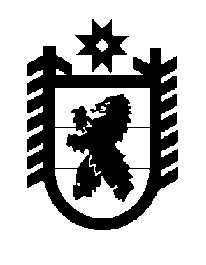 Российская Федерация Республика Карелия    ПРАВИТЕЛЬСТВО РЕСПУБЛИКИ КАРЕЛИЯПОСТАНОВЛЕНИЕот  29 сентября 2017 года № 335-Пг. Петрозаводск Об утверждении Порядка информирования органов местного самоуправления муниципальных образований в Республике Карелия 
о расположенных на их территориях организациях, осуществляющих розничную продажу алкогольной продукции, об индивидуальных предпринимателях, осуществляющих розничную продажу пива, 
пивных напитков, сидра, пуаре, медовухи, а также об организациях, осуществляющих розничную продажу алкогольной продукции, индивидуальных предпринимателях, осуществляющих розничную 
продажу пива, пивных напитков, сидра, пуаре, медовухи, и о 
признаваемых сельскохозяйственными товаропроизводителями организациях, крестьянских (фермерских) хозяйствах и об индивидуальных предпринимателях, осуществляющих розничную продажу вина 
(игристого вина), при оказании этими организациями, крестьянскими (фермерскими) хозяйствами и индивидуальными предпринимателями 
услуг общественного питанияВ соответствии с пунктом 21 части 2 статьи 3 Закона Республики Карелия 
от 8 июня 2012 года № 1602-ЗРК «О некоторых вопросах реализации Федерального закона «О государственном регулировании производства и оборота этилового спирта, алкогольной и спиртосодержащей продукции и об ограничении потребления (распития) алкогольной продукции» на территории Республики Карелия» Правительство Республики Карелия п о с т а н о в л я е т:Утвердить прилагаемый Порядок информирования органов местного самоуправления муниципальных образований в Республике Карелия о расположенных на их территориях организациях, осуществляющих розничную продажу алкогольной продукции, об индивидуальных предпринимателях, осуществляющих розничную продажу пива, пивных напитков, сидра, пуаре, медовухи, а также об организациях, осуществляющих розничную продажу алкогольной продукции, индивидуальных предпринимателях, осуществляющих розничную продажу пива, пивных напитков, сидра, пуаре, медовухи, и о признаваемых сельскохозяйственными товаропроизводителями организациях, крестьянских (фермерских) хозяйствах и об индивидуальных предпринимателях, осуществляющих розничную продажу вина (игристого вина), при оказании этими организациями, крестьянскими (фермерскими) хозяйствами и индивидуальными предпринимателями услуг общественного питания.Глава Республики Карелия                                                      А.О. ПарфенчиковУтвержденПостановлением ПравительстваРеспублики Карелияот  29 сентября 2017 года № 335-ППорядок информирования органов местного самоуправления муниципальных образований в Республике Карелия о расположенных на их территориях организациях, осуществляющих розничную продажу алкогольной продукции, об индивидуальных предпринимателях, осуществляющих розничную продажу пива, пивных напитков, сидра, пуаре, медовухи, 
а также об организациях, осуществляющих розничную продажу алкогольной продукции, индивидуальных предпринимателях, осуществляющих розничную продажу пива, пивных напитков, сидра, 
пуаре, медовухи, и о признаваемых сельскохозяйственными товаропроизводителями организациях, крестьянских (фермерских) хозяйствах и об индивидуальных предпринимателях, осуществляющих розничную продажу вина (игристого вина), при оказании этими организациями, крестьянскими (фермерскими) хозяйствами и индивидуальными предпринимателями услуг общественного питания1. Настоящим Порядком устанавливаются правила информирования органом исполнительной власти Республики Карелия, осуществляющим функции в сфере регулирования производства и оборота этилового спирта, алкогольной и спиртосодержащей продукции (далее – уполномоченный орган), органов местного самоуправления муниципальных образований в Республике Карелия о расположенных на их территориях организациях, осуществляющих розничную продажу алкогольной продукции, об индивидуальных предпринимателях, осуществляющих розничную продажу пива, пивных напитков, сидра, пуаре, медовухи, а также об организациях, осуществляющих розничную продажу алкогольной продукции, индивидуальных предпринимателях, осуществляющих розничную продажу пива, пивных напитков, сидра, пуаре, медовухи, и о признаваемых сельскохозяйственными товаропроизводителями организациях, крестьянских (фермерских) хозяйствах и об индивидуальных предпринимателях, осуществляющих розничную продажу вина (игристого вина), при оказании этими организациями, крестьянскими (фермерскими) хозяйствами и индивидуальными предпринимателями услуг общественного питания (далее – информирование, организации, индивидуальные предприниматели, осуществляющие розничную продажу алкогольной продукции).2. Информирование уполномоченным органом органов местного самоуправления муниципальных образований в Республике Карелия осуществляется путем направления сведений о расположенных на территории соответствующего муниципального образования организациях, индивидуальных предпринимателях, осуществляющих розничную продажу алкогольной продукции, ежеквартально в срок до 30-го числа месяца, следующего за истекшим кварталом. 3. Сведения об организациях, индивидуальных предпринимателях, осуществляющих розничную продажу алкогольной продукции, включают в себя:а) наименование организации, фамилию, имя, отчество (при наличии) индивидуального предпринимателя, главы крестьянского (фермерского) хозяйства;б) идентификационный номер налогоплательщика организации, индивидуального предпринимателя, осуществляющих розничную продажу алкогольной продукции; в) местонахождение организации, место жительства индивидуального предпринимателя, главы крестьянского (фермерского) хозяйства;г) местонахождение обособленных подразделений организации, в которых осуществляется розничная продажа алкогольной продукции.4. Сведения об организациях, индивидуальных предпринимателях, осуществляющих розничную продажу алкогольной продукции, направляются одним из следующих способов:а) почтовым отправлением с уведомлением о вручении;б) факсимильной связью;в) на официальный адрес электронной почты соответствующего муниципального образования с уведомлением отправителя о прочтении.____________